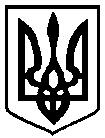 УКРАЇНАЧЕРНІГІВСЬКА  МІСЬКА  РАДАВИКОНАВЧИЙ КОМІТЕТ Р І Ш Е Н Н Я15 червня 2017 року 	м. Чернігів	№ 253Про погодження змін до рішення міської ради від 27 жовтня 2016 року № 12/VII-13 “Про Програму підтримки громадських організацій міста Чернігова на 2017 рік” зі змінами (№ 18/VII-1)Відповідно до пункту 1 частини "а" статті 27, пункту 1 частини 2 статті 52 Закону України "Про місцеве самоврядування в Україні" та з метою створення, удосконалення та утримання матеріальної бази шляхом фінансової підтримки у відповідності до нагальних потреб громадських організацій, які об'єднують інвалідів, ветеранів, багатодітні родини та громадян, які потрапили у скрутні життєві обставини, а також тих організацій, які надають безоплатну правову допомогу вразливим верствам населення міста та жертвам порушень прав людини, посилюють правові можливості громадян, виконавчий комітет міської ради  вирішив:Погодити внесення змін до розділу 18 Програми підтримки громадських організацій м. Чернігова на 2017 рік, затвердженої рішенням Чернігівської міської ради від 27 жовтня 2016 року № 12/VII-13 зі змінами (№ 18/VII-1), що додаються.2.	Відділу звернень громадян міської ради (Редчиць О. С.) внести зміни до Програми підтримки громадських організацій м. Чернігова на 2017 рік на розгляд міської ради.3.	Контроль за виконанням цього рішення покласти на заступника міського голови Ломако О. А.Міський голова	В. А. АтрошенкоЗаступник міського голови	О. П. Хоніч